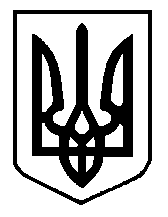 ГАННІВСЬКА ЗАГАЛЬНООСВІТНЯ ШКОЛА І-ІІІ СТУПЕНІВПЕТРІВСЬКОЇ СЕЛИЩНОЇ РАДИ ОЛЕКСАНДРІЙСЬКОГО РАЙОНУКІРОВОГРАДСЬКОЇ ОБЛАСТІНАКАЗвід 24 грудня 2021 року                                                                                                  № 200с. ГаннівкаПро моніторингконтрольних зрізів за І семестрЗгідно річного плану з метою визначення рівня навчальних досягнень учнів 2-9, 11 класів у грудні 2021 року були проведені контрольні роботи з української мови ( у 2-9,11 класах), математики ( 2-9,11 класи), фізики ( 7 - 9, 11 класи), основи здоров’я  ( 5-9  класи), інтегрованого курсу «Я досліджую світ»  (2-4 класи).На підставі довідки  Ганнівської ЗШ І-ІІІ ступенів (додаток)НАКАЗУЮ:Заступнику директора  СОЛОМЦІ Т.В.:1.1. Проаналізувати результати вивчення навчальних досягнень учнів                            1.2. Посилити контроль за ефективністю навчального процесу, зосередити увагу на розвиток ключових компетентностей в здобувачів освіти. 2. Керівникам методичних об’єднань , вчителям - предметникам: 2.1. Проаналізувати результати контрольних робіт та скласти план впровадження індивідуальних траєкторій для учнів, які потребують коригування знань з певних предметів.                                      2.2. Працювати над вдосконаленням методики проведення уроку, запроваджувати ефективні форми і методи контролю.2.3. Продовжувати роботу з питань:            - критерії оцінювання навчальних досягнень учнів;            - моніторингові дослідження навчальних досягнень учнів;            - використання різнорівневих завдань та інших прийомів реалізації; принципів індивідуального підходу та диференціації у навчанні.	3. Заступнику завідувача Іскрівської ЗШ І-ІІІ, філії Ганнівської ЗШ І-ІІІ ступенів БОНДАРЄВІЙ Н.П., заступнику завідувача Володимирівської ЗШ І-ІІ, філії Ганнівської ЗШ І-ІІІ ступенів ПОГОРЄЛІЙ Т.М. вказати на низьку виконавську дисципліну та усунути недоліки до лютого 2022 року.3. Контроль за виконанням даного наказу залишаю за собою.Директор школи				                                                О.КанівецьЗ наказом ознайомлена:					                        Т.Соломка                                                                                                                      Т.Погорєла  Н.Бондарєва Додаток до наказу директора від 24.12.2021 року № 200ДОВІДКАпро результативність директорських контрольних робіту І семестрі 2021/2022 навчального року в 2 – 9, 11 класахГаннівської загальноосвітньої школи І-ІІІ ступенівЗгідно з планом роботи школи у грудні проводилися директорські контрольні роботи (зрізи) з таких предметів, як українська мова (2-9,11 класи), математика (2-9,11 класи), основи здоров’я (5-9,11 класи), фізика (7-9,11 класи), та з інтегрованого курсу «Я досліджую світ» (2-4 класи).При складанні завдань контрольних робіт керувалися програмами початкової та середньої загальноосвітньої школи та критеріями оцінювання навчальних досягнень учнів з базових дисциплін.Українська мова2 класДата проведення 17.12.2021р.Предмет українська моваУчитель Крамаренко В.В.Кількість учнів у класі всього 12Кількість учнів, які писали зріз 10На високий рівень написали – 3На достатній рівень написали – 4На середній рівень написали – 3На початковий рівень написали – 0Середній бал – 8,7Коефіцієнт ефективності – 70%Ступінь навченості – 64,8 (достатній рівень навченості)3 класДата проведення  17 грудняПредмет – українська моваВчитель – Висторопська Н.С.Кількість учнів у класі всього – 10Кількість учнів, які писали зріз - 9На високий рівень зріз написали - кількість учнів  1(10%)На достатній рівень зріз написали - кількість учнів 5 (50%)На середній рівень зріз написали - кількість учнів 3 (30%)На початковий рівень зріз написали - кількість учнів------    Діагностична робота складалася з п’яти завдань, 1-4 по 2 бали, а 5 – 4 бали. (10-12 балів – високий рівень; 7-9 балів – достатній рівень; 4-6 балів – середній рівень; 1-3 бали – початковий рівень.)Перше завдання – записати слова з ненаголошеними е-,и- та розставити їх за алфавітом.Друге – Згрупувати слова та виділити корінь.Третє – виправити помилки та записати деформований текст.Четверте – пояснити значення фразеологізмів.П’яте – записати речення, щоб утворився текст та дописати кінцівку.У першому завданні четверо учнів допустили помилки (не правильно написали «сумнівні» літери).Друге завдання всі виконали без помилок.Третє  - троє учнів не впоралися із завданням.Фразеологізми пояснили всі учні.Чотири бали за п’яте завдання не отримав ніхто. Дітям дуже важко придумувати , так як мало читають художньої літератури і малий словниковий запас. Самий текст написали, тобто речення розставили правильно, а ось з кінцівкою слабувато.4 класДата проведення  17 грудняПредмет – українська моваВчитель – Соломка Т.В.Кількість учнів у класі всього – 11Кількість учнів, які писали зріз - 9На високий рівень зріз написали - кількість учнів  1(На достатній рівень зріз написали - кількість учнів 3На середній рівень зріз написали - кількість учнів 4На початковий рівень зріз написали - кількість учнів 1З української мови була проведена перевірка  комунікативної  компетенції учнів: знання про мову і мовлення, мовні уміння й навички: тестова робота з теми «Прикметник», яка складалася із 4 завдань відкритого типу та 4 завдань закритого типу (одне з них творче).Типові помилки:-          створення послідовного, логічно завершеного тексту;-          добір виражальних засобів мови;-          повтори тих самих слів;-          нечітке висловлення власної думки;-          мовні помилки;-          відмінювання прикметників за відмінками;-          узгодження прикметників з іменниками;-          утворення прикметників за допомогою суфіксів ськ-, зьк.Шляхи усунення:-          постійно працювати над удосконаленням уроку української мови, упроваджувати  в практику інноваційні технології навчання;-          поповнювати словниковий запас учнів;-          вчити добирати синоніми до слів;-          практикувати на уроках української мови переказ тексту за серією малюнків;-          вчити будувати питання до тексту та відповідати на них; -          розвивати вміння знаходити опорні слова в тексті та відтворювати за ними текст;-          більше уваги приділяти повторенню та закріпленню вивченого матеріалу;-          здійснювати диференційований підхід відповідно до індивідуальних особливостей учнів;-           створювати на уроках позитивну мотивацію щодо засвоєння знань;-          сприяти активному виробленню в дітей навичок самоконтролю;-          проаналізувати результати контрольних робіт на засіданні методичного об’єднання вчителів початкових класів.6 класДата: 21.12.2021 рокуВчитель: Галіба О.А.У класі всього 16 учнів.Зріз писали 15 учнів. Результати:Високий рівень – 2 учні Достатній рівень – 3 учніСередній рівень – 8 учнівПочатковий рівень – 2 учні Середній бал: 6Коефіцієнт ефективності: 33%Завдання контрольного зрізу розроблені згідно програми  з розділів «Орфографія», «Лексикологія», «Словотвір».  Завдання зрізу були різнорівневими: початковий рівень - тести з різних розділів, сердній рівень – завдання з орфографії,  які передбачали перевірити засвоєння учнями правопису складних слів та  слів з пів-, правопису власних іменників та  способів творення слів. У завданні достатнього рівня учні повинні були зробити синтаксичний розбір речення (підкреслити всі члени речення та вказати частини мови), високий рівень -  написати твір-опис.За тестові завдання всі учні отримали низькі бали. Учні  не змогли правильно вказати спільнокореневе слово до слова око, бо неправильно визначили спільний корінь у запропонованих словах. Також  більшість учнів не змогли правильно вказати слово, в якому необхідно писати букву е,  вказати рядок,  у якому всі слова пишуться з апострофом та зі знаком м'якшення.Із завданнями серднього рівня учні  в цілому  справилися: правильно записали скадні слова та слова з пів-. Труднощі виникли у розборі слів за будовою та у визначенні способу творення слів.  У синтаксичному розборі речення не всі учні підкреслили другорядні члени речення та вказали частини мови.  Творчу роботу виконали не всі учні: писали не твір-опис, а твір-розповідь. У більшості учнів, які приступили до цього завдання,  твір не відповідав обсягу.  Рекомендації:Продовжувати роботу над орфографічними правилами;Повторити морфемний розбір слова та способи створення слів;Систематично здійснювати роботу над синтаксичним розбором речення.9 класВчитель: Галіба О.А.У класі всього 13 учнів.Зріз писали 11 учнів. Результати:Високий рівень – 1 ученьДостатній рівень – 2 учніСередній рівень – 5 учнівПочатковий рівень – 3 учніСередній бал: 5,3Коефіцієнт ефективності: 27%Завдання зрізу різнорівневі, підібрані згідно програми: І рівень – тести, які включали завдання з тем «Словосполучення», «Головні та другорядні члени речення», «Просте речення»; ІІ рівень  -  виписати прикладки із запропонованих речень та скласти речення, позначивши в них головні й другорядні члени речення; ІІІ рівень  - виконати повний синтаксичний розбір простого речення.Із тестами учні в цілому не справилися. Майже всі учні не змогли вказати рядок з односкладним реченням, рядок із складним реченням, вказати речення, в якому виділене слово виступає додатком та додатком, вираженим інфінітивом, неузгодженим означенням.У завданні другого рівня  учні правильно виписали прикладки із запропонованих речень, двоє учнів просто переписали речення, оскільки неуважно прочитали завдання. Найбільші труднощі в учнів виникли у  складанні речень, де необхідно було, щоб подане слово виступало різними членами речення. Ті учні, яким вдалося скласти речення, не позначили головні та другорядні члени речення, бо неуважно прочитали завдання. Рекомендації:Повторити головні та другорядні члени речення;Систематично здійснювати синтакчичний розбір простого речення. Математика2 класАналіз контрольного зрізу з математикиДата проведення 20.12.2021р.Предмет математикаУчитель Крамаренко В.В.Кількість учнів у класі всього 12Кількість учнів, які писали зріз 10На високий рівень написали – 4На достатній рівень написали – 3На середній рівень написали – 3На початковий рівень написали – 0Середній бал – 8,7Коефіцієнт ефективності – 70%Ступінь навченості – 68,8 (достатній рівень навченості)Контрольний різ вміщував завдання з розділів: «Додавання і віднімання чисел у межах 20 з переходом через десяток», «Усне і письмове додавання і віднімання двоцифрових чисел у межах 100».Учням були запропоновані виконати такі завдання:Порівняти вирази;Обчислити вирази;Обчислити вирази, які вміщують виконання двох дій;Розв’язати складену задачу;Виконати дії з іменованими числами;Скласти вираз та обчислити його значення.Майже всі учні виконали всі завдання, лише деякі учні допустили помилки при обчисленні прикладів та не змогли розв’язати складену задачу.3 класДата проведення  20 грудняПредмет – математикаКлас – 3 Вчитель – Висторопська Н.С.Кількість учнів у класі всього – 10Кількість учнів, які писали зріз - 9На високий рівень зріз написали - кількість учнів  5 (50%)На достатній рівень зріз написали - кількість учнів 2 (20%)На середній рівень зріз написали - кількість учнів 2 (20%)На початковий рівень зріз написали - кількість учнів------    Діагностична робота складалася з чотирьох завдань, кожне по 3 бали (10-12 балів – високий рівень; 7-9 балів – достатній рівень; 4-6 балів – середній рівень; 1-3 бали – початковий рівень.)    Перше завдання – записати та обчислити вирази.Друге завдання – рівнянняТретє завдання – задача геометричного характеруЧетверте завдання – задача.У першому завданні один учень допустив помилку, інші – все виконали правильно.У рівнянні двоє учнів допустили помилки при  обчисленні, та ще двоє не правильно розв’язали саме рівняння.Задачу на обчислення периметру виконали шестеро учнів.Четверту задачу виконали також шестеро учнів.Дата проведення: 20 грудня 2021 рокуКлас:  4Вчитель: Соломка Т.ВКількість учнів у класі  всього: 11Кількість учнів, які писали зріз: 9На високий рівень зріз написали:  2На достатній рівень зріз написали:  1На середній рівень зріз написали:  3На початковий рівень зріз написали: 2Контрольний зріз складався із шести завдань ( кожне по два бали):1.Задача на швидкість.2.Множення багатоцифрових чисел на одноцифрове.3.Додавання іменованих чисел.4.Рівняння.5.Задача геометричного характеру ( обчислення периметру).6.Завдання , де потрібно скласти вираз для обчислення.Задачу не розв’язала одна учениця. П’ятеро учнів неправильно вказали одиницю вимірювання та не написали пояснення до дій у задачі.Друге завдання неправильно обчислив один учень.Інші -  впоралися.Третє завдання виконано на всі 100%.У подальшому слід приділити увагу повторенню:задач, які містять геометричний матеріал;складання виразів для обчислення суми чи різниці.Повторення матеріалу буде проводитись на індивідуальних заняттях, додаткових та під час повторення матеріалу в кінці навчального року.5 класДата:  22.12.2021 рокуПредмет: математикаВчитель: Жукова М.С.У класі всього 12 учнів.Зріз писали 11 учнів.Результати:Високий рівень – 1 учень;Достатній рівень – 3 учні;Середній рівень  - 4 учні;Початковий рівень – 3 учні.Середній бал: 5.81Коефіцієнт ефективності: 36%Ступінь навченості: низький – 38,5%Контрольний зріз вміщував завдання з розділу «Натуральні числа і дії з ними» та «Геометричні фігури і величини». Майже всі учні виконали тестові завдання. Деякі учні не змогли правильно указати на вираз для знаходження суми та розкрити дужки.П’ятим завданням було позначити на координатному промені точки О(0), В(7), К(13), М(5) і знайти відстань ВК. В цілому учні  справилися із завданням, проте більшість учнів не знайшли відстань ВК.В шостому завданні майже всі учні накреслили кут 1400 та провели промінь ОС, щоб кут АОС=300 але деякі учні недовиконали завдання і не знайшли новий кут, що утворився як було в завданні.Під час розв’язування рівняння не було складностей з обчисленням але деякі учні не знали як розв’язати рівняння за правилами на знаходження невідомих компонентів дій.Також під час обчислення виразу правильність дій була правильною але були помилки в обчисленнях.Під час розв’язання задачі більшість учнів не змогли скласти рівняння та правильно розв’язати задачу.6 класДата проведення: 21.12Предмет: математикаКлас: 6Вчитель: Коваленкова С.М.Кількість учнів у класі всього 16Кількість учнів, які писали зріз 15На високий рівень зріз написали - 1На достатній рівень зріз написали - 1На середній рівень зріз написали - 7На початковий рівень зріз написали - 6Середній бал =  = 4,7Коефіцієнт ефективності ( у %) =13,3%Ступінь навченості (у %) = низький 27,5% Контрольний зріз вміщував завдання з розділу «Звичайні дроби». Учням були запропоновані завдання з відкритою відповіддю, які вміщували питання з теми «Подільність натуральних чисел», «Додавання та віднімання звичайних дробів», «Множення та ділення звичайних дробів». 1 учень виконав усі завдання правильно. 1 учень виконав правильно усі завдання, крім задачі високого рівня. Переважна більшість учнів допустили помилки через слабкі знання таблички множення та неуважність. 	Під час визначення ознак подільності чисел переважна кількість учнів виконали завдання правильно. Учні вміють розкладати числа на прості множники, але допускають помилки при знаходженні найбільшого спільного дільника та найменшого спільного кратного. Під час  скорочення дробів частина учнів ділила на дільник, який не є найбільшим. В результаті одержали скоротний дріб, який знову потрібно скорочувати. Значна частина учнів правильно перетворила звичайний дріб у нескінчений періодичний десятковий дріб та вказала його період. Половина учнів вміє знаходити десяткове наближення звичайного дробу. Більшість учнів не змогла правильно виконати задачі достатнього та високого рівнів та знайти значення виразу, що містить звичайні та десяткові дроби, через неправильні розрахунки. Незнання таблички множення – це найбільша проблема у цьому класі, яка і вплинула на результати зрізу.7 класКількість учнів в класі : 9Кількість учнів, що виконали роботу: 9Середній бал – 8Ступінь навченості – 63 %( достатній)Коефіцієнт ефективності  - 67 %Контрольна робота показала, що добре були виконані завдання на представлення виразу  у вигляді многочлена; розкладання на множники, розв&apos;язання зручним способом приклад зі степенями, а також частково розв&apos;язані рівняння.  Найбільш важкими виявилися завдання на формули скороченого множення. Учні недостатньо володіють логічним і критичним мислення.Типові помилки в контрольних роботах у 7 класі:- недостатня сформованіть навичок застосування формул розкладання многочлена на множники - 30%;- допущені помилки при обчисленнях - 40%.- взаємне розміщення прямих на площині – 20 %Значну кількість робіт написаних на достатньому рівні пов&apos;язую з:неглубокими знаннями теоретичного матеріалу;слабкими  обчислювальними  навичками;слабко сформованими навичками самостійної  роботи;невпевненістю учнів  у розв;язуванні складних задач;8 класКількість учнів в класі : 9Кількість учнів, що виконали роботу: 8Середній бал – 5Ступінь навченості – 32 %( низький)Коефіцієнт ефективності  - 25 %Під час розв’язування задач були допущені типові помилки на застосування властивостей  множення та ділення раціональних виразів під час їх тотожного перетворення ;побудова оберненої функції і її властивості, на застосування властивостей подібності трикутника, теореми Фалеса.Причиною таких низьких показників можуть бути: нерегулярне  виконання домашніх завдань та низький рівень підготовки.Потрібно проводити повторення пройденого матеріалу під час закріплення знань на уроках,  приділяти увагу індивідуальній роботі з учнями, які потребують додаткової підготовки з предмета.Результати контрольної робіти засвідчили , що порівняно невисоким залишається рівень  володіння технікою обчислень, раціонального поєднання усних, письмових обчислень. 9 класДата проведення: 21.12Предмет: математикаВчитель: Коваленкова С.М.Кількість учнів у класі всього 13Кількість учнів, які писали зріз 11На високий рівень зріз написали - 0На достатній рівень зріз написали - 3На середній рівень зріз написали - 4На початковий рівень зріз написали - 4Середній бал =5,1Коефіцієнт ефективності ( у %) =27,3%Ступінь навченості (у %) = низький, 29,4%  	Учням були запропоновані тестові завдання із закритою відповіддю, тестові завдання на встановлення відповідності, завдання відкритої форми з теми «Нерівності» та «Квадратична функція».  	Переважна більшість учнів добре впоралася з тестовими завданнями: правильно вказали проміжок, що є розв’язком нерівності; знайшли нулі функції та значення функції в заданій точці; встановили відповідність між функцією та її областю визначення. Половина учнів правильно знайшли розв’язок системи нерівностей.    	П’ять учнів із 11 правильно побудували графік квадратичної функції, але не всі змогли визначити проміжки зростання та спадання функції.    	Контрольний зріз містив 3 завдання з геометрії із тем «Координати на площині» та «Вектори на площині». Значна частина учнів знають і розуміють рівняння кола, правильно визначили координати центра кола та його радіус. Але деякі учні при визначенні координат центра кола неправильно вказали знаки координат. При знаходженні координат вектора учні вміють додавати, віднімати та множити на число задані вектори, але допускають помилки при обчисленні.Під час розв’язування задачі на знаходження площі трикутника деякі учні вміють пр.авильно накреслити рисунок, записати короткий запис її умови, знають формулу для обчисленні площі трикутника. Але в той же час допускають некоректні з точки зору математики позначення в робочих формулах, на рисунку не всі учні вказують відомі величини.11 класДата проведення: 22.12Предмет: математикаВчитель: Коваленкова С.М.Кількість учнів у класі всього 8Кількість учнів, які писали зріз 7На високий рівень зріз написали - 2На достатній рівень зріз написали - 0На середній рівень зріз написали - 5На початковий рівень зріз написали - 0Середній бал = 6,7Коефіцієнт ефективності ( у %) =28,5%Ступінь навченості (у %) = достатній, 54,2 % 	 Учням були запропоновані тестові завдання із закритою відповіддю, тестові завдання на встановлення відповідності, завдання відкритої форми з теми «Показникова та логарифмічна функції».  	Всі учні добре впоралася з тестовими завданнями: правильно вказали на парну функцію; визначили властивості показникової функції та побудували її графік, обчислили вираз, що має логарифми.  Розв’язати показникове рівняння зуміли лише половина учнів, а показникову нерівність – 2 учні. Інші учні не змогли скласти дві системи нерівностей, виконати правильно підстановку.       	Контрольний зріз містив 4 завдання з геометрії із тем «Многогранники » та «Тіла обертання». Значна частина учнів знають і розуміють що таке многогранник та його основні елементи, правильно встановили відповідність між типом тіл обертання та формулами їх площ поверхонь.  Розв’язати задачі на знаходження площі поверхні правильної призми та деякого тіла, утвореного обертанням трапеції навколо більшої основи, змогли лише 2 учні. Інші учні не приступали до розв’язку даних задач через брак часу та знань.   Фізика7 клас17 грудня 2021р.Вчитель Пилипенко О.В.В класі    9   учнів, зріз писали 8.Високий рівень -  0Достатній рівень – 0Середній рівень – 6Початковий рівень – 2Середній бал – 4,25Коефіцієнт ефективності – 0Ступінь навченості – 49,5 %  низький.Учням було запропоновані теоретичні та практичні завдання та питання по двом розділам: «Фізика як природнича наука. Методи наукового пізнання» та «Механічний рух».  Завдання складалися з визначення ціни поділки, переведення фізичних величин в систему СІ,  задачі на визначення швидкості при рівноприскореному русі та визначення шляху при русі тіла по колу.  В деяких учнів виникли проблеми з визначенням ціни поділки та переведенням фізичних величин в систему СІ. Задачі ніхто з учнів не розв’язав. На теоретичні питання правильні відповіді дали не всі учні.8 класДата проведення: 21.12Предмет: фізикаВчитель: Коваленкова С.М.Кількість учнів у класі всього 10Кількість учнів, які писали зріз 9На високий рівень зріз написали - 0На достатній рівень зріз написали - 1На середній рівень зріз написали - 7На початковий рівень зріз написали - 1Середній бал =5,1Коефіцієнт ефективності ( у %) =11,1 %Ступінь навченості (у %) = низький, 34,7%  Учням були запропоновані тестові завдання із закритою відповіддю, тестові завдання на встановлення відповідності, завдання відкритої форми з розділу «Теплові явища».  	Переважна більшість учнів добре впоралася з тестовими завданнями: правильно вказали назву приладів для вимірювання температури та кількості теплоти, яке фізичне явище взято за 00С та 1000С за шкалою Цельсія, правильно дали визначення внутрішньої енергії та вказали способи її зміни, види теплообміну та фізичний зміст питомих теплот пароутворення та згоряння палива. 8 учнів встановили відповідність між назвою фізичних величин та їх позначенням і формулою. Але значно слабіше учні впоралися із розв’язуванням задач. Розв’язувати задачі намагалися лише 3 учні. Знаючи формули, вони не врахували всі явища, що відбуваються з тілом під час теплового балансу. 9 класДата проведення: 22.12Предмет: фізикаВчитель: Коваленкова С.М.Кількість учнів у класі всього 13Кількість учнів, які писали зріз 9На високий рівень зріз написали - 0На достатній рівень зріз написали - 3На середній рівень зріз написали - 5На початковий рівень зріз написали - 1Середній бал =5,4Коефіцієнт ефективності ( у %) =33,3 %Ступінь навченості (у %) = низький, 40%  	Учням були запропоновані тестові завдання із закритою відповіддю, тестові завдання на встановлення відповідності, завдання відкритої форми з тем «Магнітні явища» та «Світлові явища».  Переважна більшість учнів добре впоралася з тестовими завданнями: правильно дали відповіді на запитання, що стосуються магнітних явищ та магнітних матеріалів,  явищ відбивання та заломлення світла, будови лінз та їх застосування. 5 учнів за рисунками правильно визначили полюси котушок та напрям струму в них, користуючись правилом лівої руки. Але значно слабіше учні впоралися із розв’язуванням задач. Учні знають формули, одиниці виміру величин, але допускають помилки під час виведення остаточної формули, зведення до спільного знаменника фізичних величин, під час розрахунків.11 класДата проведення: 23.12Предмет: фізикаВчитель: Коваленкова С.М.Кількість учнів у класі всього 8Кількість учнів, які писали зріз 7На високий рівень зріз написали - 0На достатній рівень зріз написали - 3На середній рівень зріз написали - 4На початковий рівень зріз написали - 0Середній бал = 6,3Коефіцієнт ефективності ( у %) = 42,8 %Ступінь навченості (у %) = низький, 46,2%  	Учням були запропоновані тестові завдання із закритою відповіддю, тестові завдання на встановлення відповідності, завдання відкритої форми з розділу «Електродинаміка» за темами «Постійний електричний струм» та «Електромагнетизм».  	Переважна більшість учнів добре впоралася з тестовими завданнями: правильно вказали назву приладів для накопичення електричного заряду та регулювання сили струму в колі, прізвище вченого, який отримав електричний струм у провіднику за допомогою магнітного поля. Учні знають закони постійного струму та формули фізичних величин, що характеризують індукційний струм, їх позначення. Але значно слабіше учні впоралися із розв’язуванням задач достатнього та високого рівнів.  Розв’язувати задачі намагалися лише 3 учні. Вони правильно виконали задачі середнього рівня. Проблеми виникли при розв’язуванні задач достатнього та високого рівнів під час переводу позасистемних одиниць виміру у системні, обчисленні шуканих величин. Основи здоров’я8 класДата проведення:17.12.21Предмет основи здоров’яВчитель Осадченко Наталія МихайлівнаКількість учнів у класі всього 10Кількість учнів, які писали зріз 9На високий рівень зріз написали - 4 учнівНа достатній рівень зріз написали – 1 ученьНа середній рівень зріз написали - 3 учнівНа початковий рівень зріз написали - 1 ученьСередній бал = 7 балів( у %)  55%Ступінь навченості (у %) = 67%50-74,9% - достатній ступінь навченості       Завдання контрольного зрізу передбачали перевірити знання учнів за І семестр та вміння застосовувати їх на практиці. Для виконання були запропоновані завдання чотирьох рівнів. Учні самостійно вибирали рівень. Роботи оцінювалися за сумою балів по кожному завданню. Контрольний зріз вміщував завдання двох розділів: «Здоров’я людини » та «Фізична складова здоров’я».   Учні 8-х класів добре засвоїли основні види надзвичайних ситуацій  та алгоритм дій в разі небезпечних ситуаціях, добре володіють термінологією «Життєві навички», «Оздоровчі системи», «Надзвичайні ситуації», «Харчове отруєння», вміють описати принципи раціонального харчування та вказують принципи порятунку людей. Деякі труднощі виникли при виконанні завдання високого рівня, не зовсім розкрили дії надання  домедичної допомоги при харчовому отруєнні. 	Аналіз результатів контрольних зрізів показав, що більшість учнів програмовий матеріал засвоїли. Всі учні справилися з початковим рівнем (тести) та середнім (термінологія та вставити правильну відповідь). Учні володіють термінами, але не всі змогли пояснити «алгоритм дій під час пожежі» та не змогли описати складові фізичної форми. З метою покращення результатів роботи потрібно:1.Більше уваги приділяти на виконання творчих завдань та завдань на встановлення відповідності.2. Звертати увагу на повторення та систематизацію матеріалу попередніх курсів.9 клас  Дата проведення:17.12.21Предмет основи здоров’я Вчитель Осадченко Наталія МихайлівнаКількість учнів у класі всього 13Кількість учнів, які писали зріз 11На високий рівень зріз написали -  1 ученьНа достатній рівень зріз написали – 7 учнівНа середній рівень зріз написали - 2 учнівНа початковий рівень зріз написали - 1 ученьСередній бал = 7,5 балів72%Ступінь навченості (у %) =  54%50-74,9% - достатній ступінь навченості      Завдання контрольного зрізу передбачали перевірити знання учнів за І семестр та вміння застосовувати їх на практиці. Для виконання були запропоновані завдання чотирьох рівнів. Учні самостійно вибирали рівень. Роботи оцінювалися за сумою балів по кожному завданню. Контрольний зріз вміщував завдання трьох розділів: «Здоров’я людини», «Фізична складова здоров’я», «Психічна і духовна складові здоров’я»     Аналіз результатів контрольних зрізів показав, що більшість учнів програмовий матеріал засвоїли. Всі учні справилися з початковим рівнем (тести) та середнім (термінологія та вставити правильну ). Учні володіють термінами: «Почуття», «Цінності», «Індекс маси», «Самореалізація», «Фізичне здоров’я», але не всі змогли пояснити «Основні поради у процесі самовизначення» та «Ви навчаєтеся ефективно, якщо (описати)».З метою покращення результатів роботи потрібно:1.Більше уваги приділяти на виконання творчих завдань та завдань на встановлення відповідності.2. Звертати увагу на повторення та систематизацію матеріалу попередніх курсів.5 класДата проведення: 20.12.21Предмет основи здоров’я Вчитель Осадченко Наталія МихайлівнаКількість учнів у класі всього 12Кількість учнів, які писали зріз 9На високий рівень зріз написали - 4 учнівНа достатній рівень зріз написали – 4 учнівНа середній рівень зріз написали - 1 ученьНа початковий рівень зріз написали - Середній бал = 8,6 балів 88%Ступінь навченості (у %) =  75%75- 100% - оптимальний ступінь навченості       Завдання контрольного зрізу передбачали перевірити знання учнів за І семестр та вміння застосовувати їх на практиці. Для виконання були запропоновані завдання чотирьох рівнів. Учні самостійно вибирали рівень. Роботи оцінювалися за сумою балів по кожному завданню. Контрольний зріз вміщував завдання  розділу «	Здоров’я людини», «Психічна і духовна складові людини» та «Фізична складова здоров’я».   Аналіз результатів контрольних зрізів учнів 5-го класу показав, що більшість учнів програмо вий матеріал засвоїли. Всі учні справилися з початковим рівнем (тести) та середнім (термінологія та заповни схему). Учні володіють термінами: «Багатосмугові дороги», «Спілкування», «Емоції» та «Співчуття», знають правила безпечної поведінки удома, надворі, у натовпі. Дещо гірше засвоїли правила дорожнього руху. Не досить правильно можуть змоделювати ситуації якщо розбили термометр, та якщо потрапили в небезпечну ситуацію, не повністю розкривають питання про алгоритм переходу багато смугової дороги та виникли труднощі при складані таблиці «Класифікація небезпек». Завдання  четвертого рівня, яке оцінювалося трьома балами «скласти алгоритм дій при нападі собак та як не постраждати в натовпі» виконали не усі учні.З метою покращення результатів роботи потрібно:1.Більше уваги приділяти на виконання творчих завдань та завдань на встановлення відповідності.2. Звертати увагу на повторення та систематизацію матеріалу попередніх курсів.6 класДата проведення:22.12.21Предмет основи здоров’я Вчитель Осадченко Наталія МихайлівнаКількість учнів у класі всього 16Кількість учнів, які писали зріз 15На високий рівень зріз написали -  1 ученьНа достатній рівень зріз написали – 12 учнівНа середній рівень зріз написали - 2 учнівНа початковий рівень зріз написали - Середній бал = 7,7 балів87%Ступінь навченості (у %) =  59%50-74,9% - достатній ступінь навченості      Завдання контрольного зрізу передбачали перевірити знання учнів за І семестр та вміння застосовувати їх на практиці. Для виконання були запропоновані завдання чотирьох рівнів. Учні самостійно вибирали рівень. Роботи оцінювалися за сумою балів по кожному завданню. Контрольний зріз вміщував завдання трьох розділів: «Здоров’я людини», «Фізична складова здоров’я» та частина розділу  «Психічна і духовна складові здоров’я».  Всі учні 6-го класу справилися з початковим рівнем (тести) та середнім (термінологія та заповни схему). Учні володіють термінами: «Благополуччя», «Комерційна реклама», «Соціальна реклама», «Безпека», «Самооцінка», діти добре володіють програмовим матеріалом таких тем, як «Складові їжі» та «Види самооцінки», чітко визначають залежність здоров&apos;я від корисних і шкідливих звичок, типи стосунків, вміють моделювати ситуації та пояснюють вислови про звички. Але  неправильно пояснюють завдання високого рівня «Скласти алгоритм дій у разі прийняття рішення та харчового отруєння».  Аналіз результатів контрольних зрізів показав, що більшість учнів програмовий матеріал засвоїли. Всі учні справилися з початковим рівнем (тести) та середнім (термінологія та заповни схему). Учні володіють термінами: «Благополуччя», «Комерційна реклама», «Соціальна реклама», «Безпека», «Самооцінка», діти добре володіють програмовим матеріалом таких тем, як «Складові їжі» та «Види самооцінки» але не всі змогли пояснити «Термічна дія струму». З завданням четвертого рівня, де треба було скласти пам’ятки алгоритмів дій, учні справилися не всі.З метою покращення результатів роботи потрібно:1.Більше уваги приділяти на виконання творчих завдань та завдань на встановлення відповідності.2. Звертати увагу на повторення та систематизацію матеріалу попередніх курсів.7 класДата проведення: 22.12.21Предмет основи здоров’я Вчитель Осадченко Наталія МихайлівнаКількість учнів у класі всього 9Кількість учнів, які писали зріз 8На високий рівень зріз написали -  3 учнівНа достатній рівень зріз написали – 2 учнівНа середній рівень зріз написали - 3 учнівНа початковий рівень зріз написали - Середній бал = 7,8 балів72%Ступінь навченості (у %) =  66%50-74,9% - достатній ступінь навченості  Завдання контрольного зрізу передбачали перевірити знання учнів за І семестр та вміння застосовувати їх на практиці. Для виконання були запропоновані завдання чотирьох рівнів. Учні самостійно вибирали рівень. Роботи оцінювалися за сумою балів по кожному завданню. Контрольний зріз вміщував завдання двох розділів «Здоров’я людини» та «Фізична складова здоров’я»    Аналіз результатів контрольних зрізів показав, що більшість учнів програмовий матеріал засвоїли. Всі учні справилися з початковим рівнем (тести) та середнім (термінологія,  вставити правильну відповідь та закінчити речення).  Учні  володіють термінами: «Чинники ризику», «Хвороба», «Біологічне дозрівання», «Звичка», «Життєві навички», «Імунна система», учні не змогли виконати завдання високого рівня в якому треба було описати основні правила користування засобами побутової хімії та побутовими газовими приладами.     Роботам високого рівня  бракує повноти розкриття теми, цілісності, сформованості основної думки, завершеності думки.  З метою покращення результатів роботи потрібно:1.Більше уваги приділяти на виконання творчих завдань та завдань на встановлення відповідності.2. Звертати увагу на повторення та систематизацію матеріалу попередніх курсів.Я досліджую світДата проведення 22.12.2021р.Предмет Я досліджую світУчитель Крамаренко В.В.Кількість учнів у класі всього 12Кількість учнів, які писали зріз 7На високий рівень написали – 3На достатній рівень написали – 2На середній рівень написали – 2На початковий рівень написали – 0Середній бал – 9,0Коефіцієнт ефективності – 72%Ступінь навченості – 71 (достатній рівень навченості)Контрольний зріз вміщував завдання з розділів: «Чому і як змінююсь я і світ навколо мене», «Як ми пізнаємо світ і навіщо це потрібно», «Про своє і наше. Що об’єднує українців», «Що робить людей спільнотою». Учням були запропоновані тестові  завдання, які вміщували питання з тем: «Зміни пір року», «Явища природи»,  «Наша країна – Україна», «Як виміряти погоду». Також учні повинні написати листа, перевіривши написане та виправити помилки; підписати частини рослини; визначити, котру годину показує кожен годинник.Майже всі учні виконали запропоновані завдання. Деякі учні не змогли правильно написати листа, визначити кількість річок, які протікають на території України та кількість областей України.3 класДата проведення  22 грудняПредмет – Я досліджую світВчитель – Висторопська Н.С.Кількість учнів у класі всього – 10Кількість учнів, які писали зріз -7На високий рівень зріз написали - кількість учнів  2(20%)На достатній рівень зріз написали - кількість учнів 3 (30%)На середній рівень зріз написали - кількість учнів 2 (20%)На початковий рівень зріз написали - кількість учнів------    Діагностична робота складалася з шести завдань, кожне по два бали (10-12 балів – високий рівень; 7-9 балів – достатній рівень; 4-6 балів – середній рівень; 1-3 бали – початковий рівень.)Завдання були з таких тем:Ссавці – хто такі.Ланцюг живлення.Органи людини.Органи чуття.Дихальна система людини.Рухова система.Травна система.Кровоносна система.     Взагалі учні впоралися із завданнями. Тільки одне завдання викликало труднощі – побудувати ланцюг живлення у лісі. Троє учнів  не знали, який найбільший орган у людини. Двоє учнів не знали, що захищає грудна клітка та хребет. 4 класДата проведення  22 грудняПредмет – Я досліджую світВчитель – Соломка Т.В.Кількість учнів у класі всього – 11Кількість учнів, які писали зріз -7На високий рівень зріз написали - кількість учнів  2(20%)На достатній рівень зріз написали - кількість учнів 3 (30%)На середній рівень зріз написали - кількість учнів 2 (20%)На початковий рівень зріз написали - кількість учнів------ Учні не змогли дати повну відповідь на такі питання :
- для чого потрібні поживні речовини людині;
- чому треба загартовувати свій організм;
- чому людина повинна споживати різноманітну їжу.Виходячи з вище зазначеногоПРОПОНУЮ:Учителям-предметникам та вчителям початкових класів:Постійно удосконалювати форми і методи роботи, враховуючи вікові особливості учнів та рівень навчальних досягнень.Постійно працювати над підвищенням рівня результативності своєї роботи та рівня навчальних досягнень учнів.Розвивати розумові здібності  та якості учнів, логічне мислення, пізнавальний інтерес, уява, пам'ять, прагнення до самоосвіти.Провести поглиблене повторення незасвоєних учнями розділів програми протягом другого семестру.Звернути увагу на  недоліки в системі оцінювання знань учнів, підготовці до контрольних робіт.Керівникам методичних об’єднань Галібі О.А., Крамаренко В.В., розглянути на засіданні ШМО у січні 2019 року питання, щодо організації роботи з учнями, які мають низький рівень знань та шляхи подолання неуспішності учнів.ЗДНВР                                                                                                          Тетяна СОЛОМКАСічень 2022 рік ппочатковий рівень: - 0% ппочатковий рівень: - 0%Ссередній рівень:3 – 33%Ссередній рівень:3 – 33%Ддостатній рівень: 4 - 44%Ддостатній рівень: 4 - 44%Ввисокий рівень: 2-23 %Ввисокий рівень: 2-23 %